Протокол № 3 заседания городского методического объединения учителей ОДНКНР и ОРКСЭот 27.12.2023 года (онлайн)Присутствовали на онлайн заседании:Кировский район: Лучко Клара Юрьевна, МАОУ Лицей № 11, руководитель РМО учителей ОРКСЭ и ОДНКНР;Ленинский район: Троян Эдуард Викторович, МАОУ СШ № 53, руководитель РМО учителей ОРКСЭ и ОДНКНР;Октябрьский район: Королева Юлия Сергеевна, МАОУ Лицей № 1, руководитель РМО учителей ОРКСЭ и ОДНКНР;Координатор сети: Протопопова Анна Павловна, методист МКУ КИМЦРуководитель СГПС: Юрченко Ольга Владимировна, заместитель директора по УВР, МАОУ СШ № 72Свердловский район: Лукашова Анастасия Владимировна, МБОУ СШ № 34, руководитель РМО учителей ОРКСЭ и ОДНКНР;Центральный/ ЖД районы: Бордукова С.Н., заместитель директора Центра «Развитие» Повестка дня.Онлайн семинар «Оценивание предметной области ОДНКНР». Слушали: Дегтярева Н.В., методист КК ИПК, Юрченко О.В., руководитель сети, Бордукова С.Н., руководитель РМО Центр/Ж.д. районов.Постановили: Изучить дополнительно Методические рекомендации для образовательных организаций о реализации содержания предметной области «Основы духовно-нравственной культуры народов России» (ОДНКНР). Критерии оценивания изложены в ФГОС ООО и в Приказе Министерства Просвещения от 18.07.22.Проведение конкурса «Светлый праздник Рождества»Участие в Рождественских чтенияхРазное.Секретарь собрания: Протопопова А.П. Председатель собрания: Юрченко О.В.            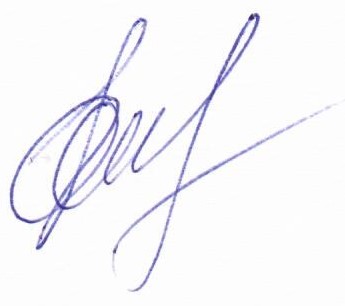 